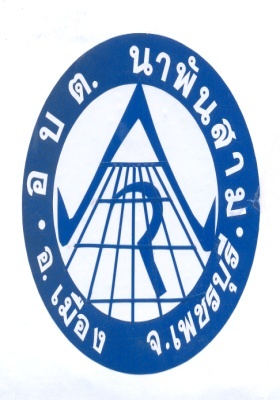 					ลำดับที่สมัคร................ใบสมัครเข้ารับการสอบคัดเลือกพนักงานส่วนตำบลเพื่อเปลี่ยนสายงานประเภททั่วไปให้ดำรงตำแหน่งในสายงานประเภทวิชาการ  ระดับปฏิบัติการ  ตำแหน่ง........................................................................                         องค์การบริหารส่วนตำบลนาพันสาม  อำเภอเมือง จังหวัดเพชรบุรี............................................................1.  ชื่อ.........................................................นามสกุล.............................................................................................๒.  เพศ		 ชาย		 หญิง๓.  วัน เดือน ปีเกิด................................................อายุปัจจุบัน...........ปี วันเกษียณอายุราชการ..............................     ปัจจุบันดำรงตำแหน่ง............................................................................................ระดับ.....................................    ๔.  ประเภทตำแหน่ง 	 บริหารระดับสูง	 บริหารระดับกลาง	 บริหาร			 วิชาชีพเฉพาะ	 เชี่ยวชาญเฉพาะ	 ทั่วไป     เงินเดือน (ปัจจุบัน)............................................บาท เงินประจำตำแหน่ง...............................................................     งาน.................................................................. กอง/ฝ่าย........................................................................................     สังกัด............................................................... อำเภอ....................................... จังหวัด.........................................     โทรศัพท์......................................โทรสาร......................................E-mail...............................................................5.  สถานที่ติดต่อ (ที่อยู่ปัจจุบันสามารถติดต่อได้สะดวก)     บ้านเลขที่...........................หมู่ที่..........................ถนน......................................ตำบล............................................. อำเภอ.................................จังหวัด...........................................รหัสไปรษณีย์.......................................................... โทรศัพท์......................................โทรสาร......................................E-mail...............................................................6.  สถานภาพครอบครัว  โสด	     สมรส	  อื่นๆ................................................................................................................ ชื่อคู่สมรส...............................................นามสกุล............................................อาชีพ..............................................  ไม่มีบุตร/ธิดา		  มีบุตร/ธิดา จำนวน..........................คน (ชาย............คน หญิง...........คน)7.  ประวัติสุขภาพ (พร้อมใบรับรองแพทย์ที่ออกได้ไม่เกิน ๖ เดือน นับถึงวันรับสมัคร)-๒-8.  ประวัติการศึกษา9.  ประวัติการรับราชการวันบรรจุเข้ารับราชการ....................................................ตำแหน่ง..........................................ระดับ..................ระยะเวลาปฏิบัติราชการ รวม..............................ปี..............................เดือน10.  การฝึกอบรม (หลักสูตรสำคัญ)11.  ดูงาน (ที่สำคัญ)-3-12.  การปฏิบัติงานพิเศษ13.  ความสามารถพิเศษอื่นๆภาษา................................................................................................................................................................คอมพิวเตอร์....................................................................................................................................................อื่น ๆ (โปรดระบุ)............................................................................................................................................14.  เหรียญ/เครื่องราชอิสริยาภรณ์ที่ได้รับ...........................................................................................................................................................................................................................................................................................................................................................................................................................................................................................................................16.  ประวัติผลงานด้านวิชาการหรืออื่นๆ ที่ได้รับการยกย่อง17.  คุณลักษณะส่วนบุคคลอื่นๆ ของผู้สมัครที่เห็นว่าเด่น และเกี่ยวข้องกับงาน..................................................................................................................................................................................................................................................................................................................................................		ข้าพเจ้าขอรับรองว่าข้อมูลที่ได้แจ้งไว้ในใบสมัครนี้ถูกต้องครบถ้วนทุกประการ หากตรวจสอบพบว่าข้าพเจ้าปิดบังข้อความหรือให้ข้อความที่ไม่ถูกต้องตามความเป็นจริง หรือไม่มีคุณสมบัติที่จะสมัครเข้ารับการสอบคัดเลือก ให้ถือว่าข้าพเจ้าไม่มีสิทธิ์ได้รับการสอบคัดเลือกในครั้งนี้							ลงลายมือชื่อ..............................................................ผู้สมัคร								    (............................................................)								วันที่..........เดือน...............................พ.ศ. ..........-๕-การตรวจสอบของเจ้าหน้าที่	(    ) คุณสมบัติครบถ้วน 	(    ) คุณสมบัติไม่ครบถ้วน (ระบุ)		...............................................................................................................................................................................................................................................................................................................................................................................................................................................................................................................................................................................................................................................................................................................................................................................................................................................................................                                                  (ลงชื่อ)                                     ผู้ตรวจสอบ                           (                                   )เลขานุการคณะกรรมการสอบคัดเลือกพนักงานส่วนตำบล                                เพื่อเปลี่ยนสายงานประเภททั่วไปให้ดำรงตำแหน่ง                                                    ในสายงานประเภทวิชาการ  ระดับปฏิบัติการ  เอกสารหมายเลข ๒ข้อมูลบุคคลประกอบการพิจารณาการสอบคัดเลือกพนักงานส่วนตำบลเพื่อเปลี่ยนสายงานประเภททั่วไปให้ดำรงตำแหน่ง     ในสายงานประเภทวิชาการ  ระดับปฏิบัติการ  ตำแหน่ง....................................................องค์การบริหารส่วนตำบลนาพันสาม   อำเภอเมือง จังหวัดเพชรบุรี............................................................ชื่อผู้สมัคร................................................................................ปัจจุบันดำรงตำแหน่ง.................................................ระดับ..............สังกัด.....................................................อำเภอ.............................จังหวัด.............................        วัน/เดือน/ปี................................................................ อายุ...........................................ปี…………………………………....ข้อมูลเบื้องต้นหมายเหตุ : ให้ผู้เข้ารับการสอบคัดเลือกกรอกข้อมูลนี้ส่งพร้อมใบสมัครและสำเนาบัตรประวัติ ซึ่งตนเอง               ได้ตรวจสอบและเจ้าพนักงานประวัติฯ รับรองความถูกต้องการตรวจสอบของเจ้าหน้าที่(    ) คุณสมบัติครบถ้วนและคะแนนคุณสมบัติถูกต้อง	             ขอรับรองว่าถูกต้อง(    ) คุณสมบัติไม่ครบถ้วน        เนื่องจาก...................................           	       (ลงชื่อ)                                 เจ้าของประวัติ..........................................................................                    (...................................................)                                    (ลงชื่อ) 				ผู้ตรวจสอบ				                        (                                )                                 เลขานุการคณะกรรมการสอบคัดเลือกพนักงานส่วนตำบลฯ										                 เอกสารหมายเลข ๓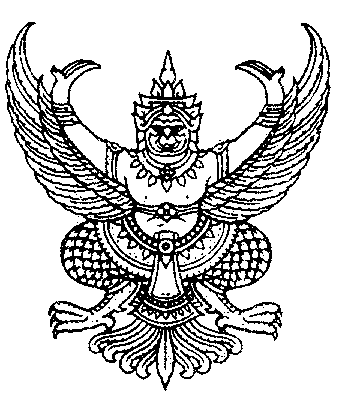 หนังสือรับรองของผู้บังคับบัญชาอนุญาตให้เข้ารับการสอบคัดเลือกพนักงานส่วนตำบลเพื่อเปลี่ยนสายงานประเภททั่วไปให้ดำรงตำแหน่ง     ในสายงานประเภทวิชาการ  ระดับปฏิบัติการ  ตำแหน่ง.............................................................................................................เขียนที่องค์การบริหารส่วนตำบล......................วันที่................ เดือน  ..................... พ.ศ. ๒๕๕6		ข้าพเจ้า................................................. ตำแหน่ง.........................................................                 ขอรับรองว่า  .................................................................ตำแหน่ง .............................................สังกัด....................... ......อำเภอ..................................จังหวัด....................................เป็นผู้มีคุณสมบัติเฉพาะสำหรับตำแหน่งและปฏิบัติงานที่เกี่ยวข้องตามมาตรฐานกำหนดตำแหน่ง ตามประกาศการรับสมัคร เข้ารับการสอบคัดเลือกพนักงานส่วนตำบลที่ดำรงตำแหน่งสายงานประเภททั่วไป    ให้ดำรงตำแหน่งสายงานประเภทวิชาการ    ในตำแหน่ง   นักวิชาการพัสดุ         ของ.................................................................................................  และอนุญาตให้สมัครเข้ารับการสอบคัดเลือกฯ 						  ลงชื่อ             	                                                                (................................................)				  	   ตำแหน่ง นายก.....................................................หมายเหตุ  แนบหลักฐานประกอบ เช่น คำสั่งในการปฏิบัติงานที่เกี่ยวข้องตามคุณสมบัติเฉพาะสำหรับตำแหน่งแบบประเมินบุคคลเพื่อพิจารณาความเหมาะสมกับตำแหน่งเพื่อแต่งตั้งพนักงานส่วนตำบลเพื่อเปลี่ยนสายงานประเภททั่วไปให้ดำรงตำแหน่ง     ในสายงานประเภทวิชาการ  ระดับปฏิบัติการ  ตำแหน่ง....................................................-๒--๓--4-เป็นโรคเหล่านี้หรือไม่โรคเรื้อนในระยะติดต่อวัณโรคในระยะอันตรายโรคเท้าช้างโรคติดยาเสพติดให้โทษโรคพิษสุราเรื้อรังอื่น ๆเป็นไม่เป็นวุฒิการศึกษาวุฒิการศึกษาวุฒิการศึกษาวุฒิการศึกษาวุฒิการศึกษาวุฒิการศึกษาระดับการศึกษาสาขาสถาบันประเทศปีที่สำเร็จการศึกษาการได้รับทุนปริญญาตรีปริญญาโทปริญญาเอกการศึกษาระดับอื่น ๆ ที่สำคัญการดำรงตำแหน่งการดำรงตำแหน่งการดำรงตำแหน่งการดำรงตำแหน่งชื่อตำแหน่งประเภทตำแหน่งช่วงเวลาที่ดำรงตำแหน่งรวมเวลาดำรงตำแหน่งหลักสูตรที่อบรมหลักสูตรที่อบรมหลักสูตรที่อบรมหลักสูตรที่อบรมหลักสูตรที่อบรมชื่อหลักสูตร/การอบรมอื่นๆหน่วยงานที่จัดสถานที่อบรมช่วงเวลาทุกการอบรมการดูงานการดูงานการดูงานการดูงานเรื่องสถานที่ระหว่างวันที่ทุนการดูงานการปฏิบัติงานพิเศษการปฏิบัติงานพิเศษการปฏิบัติงานพิเศษการปฏิบัติงานพิเศษเรื่องสถานที่ปฏิบัติงานระยะเวลาปฏิบัติงานผลสำเร็จวันที่รางวัล/เกียรติคุณที่ได้รับการยกย่องผลงานสถานที่/ผู้มอบเกียรติคุณ๑. เงินเดือนปัจจุบัน..........................บาท๒. วุฒิการศึกษา (ระบุชื่อวุฒิการศึกษา).............................................................................................................. ๓. ระยะเวลาการดำรงตำแหน่ง   ๓.๑ ในระดับปัจจุบัน   ๓.๒ในสายงานปัจจุบันวันที่ดำรงตำแหน่งตั้งแต่...............................ถึงวันที่...............................รวม....................ปี.....................เดือน...........วัน……………………………….วันที่ดำรงตำแหน่งตั้งแต่......................ถึงวันที่........................................รวม............ปี.............เดือน.................วัน………………………………………..๔. อายุราชการ (วัน เดือน ปี)วันที่ดำรงตำแหน่งตั้งแต่...............................ถึงวันที่...............................รวม............ปี............เดือน..................วัน…………………………………………๕. ความผิดย้อนหลัง ๕ ปี   (ระบุการถูกลงโทษทางวินัย)................................................................................................................................................................................................................................๖. การพิจารณาความดีความชอบ   (ย้อนหลัง ๕ ปี)๑.เงินเดือนเมื่อ ๑ ตุลาคม ๒๕56 ได้รับการพิจารณารวมทั้งปี ........ขั้น๒.เงินเดือนเมื่อ ๑ ตุลาคม ๒๕๕7 ได้รับการพิจารณารวมทั้งปี ........ขั้น๓.เงินเดือนเมื่อ ๑ ตุลาคม ๒๕๕8 ได้รับการพิจารณารวมทั้งปี ........ขั้น๔.เงินเดือนเมื่อ ๑ ตุลาคม ๒๕๕9 ได้รับการพิจารณารวมทั้งปี ........ขั้น๕.เงินเดือนเมื่อ ๑ ตุลาคม ๒๕60 ได้รับการพิจารณารวมทั้งปี ........ขั้นตอนที่ ๑  ข้อมูลเบื้องต้นของผู้รับการประเมิน (สำหรับผู้รับการประเมินกรอก)๑.  ชื่อ – นามสกุลของผู้รับการประเมิน..................................................................................................................๒.  วุฒิการศึกษา.....................................................สาขาวิชา..................................ระดับการศึกษา........................     สถานศึกษา................................................................................จบการศึกษาเมื่อปี พ.ศ....................................๓.  เริ่มรับราชการครั้งแรกเมื่อวันที่.................เดือน.....................................................พ.ศ....................................     ตำแหน่ง.............................................................................................................................................................๔.  ได้ปฏิบัติราชการเกี่ยวกับงานที่จะได้รับการพิจารณาแต่งตั้งให้ดำรงตำแหน่งในต่างสายงานหรืองานอื่น           ที่เกี่ยวข้องมาแล้วไม่น้อยกว่า ๑ ปี ดังนี้ (เฉพาะสายผู้บริหาร)      ๔.๑ ........................................................................................................... รวม...................ปี ..................เดือน      ๔.๒ ........................................................................................................... รวม...................ปี ..................เดือน      ๔.๓ ........................................................................................................... รวม...................ปี ..................เดือน๕.  ปัจจุบันดำรงตำแหน่ง............................................................................. ระดับ................. ขั้น...................บาท          ส่วน........................................................................ เมื่อวันที่..................เดือน..............................พ.ศ. ............๖.  ประวัติการถูกดำเนินการทางวินัย (ถ้ามี)      ..........................................................................................................................................................................      ..........................................................................................................................................................................      ..........................................................................................................................................................................      ..........................................................................................................................................................................๗.  ผู้รับการประเมินรับรองว่าข้อมูลข้างต้นถูกต้องเป็นจริง                                                                         ลงชื่อ...................................................ผู้รับการประเมิน                                                                               (.................................................)                                                                     ตำแหน่ง..........................................................                                                                          วันที่..........เดือน................................พ.ศ. ............ตอนที่ ๒  การประเมินบุคคลตอนที่ ๒  การประเมินบุคคลตอนที่ ๒  การประเมินบุคคลรายการประเมินระดับการประเมินระดับการประเมินรายการประเมินคะแนนเต็มคะแนนที่ได้คุณลักษณะเฉพาะบุคคลที่จำเป็นสำหรับการปฏิบัติงานในตำแหน่งสายงานใหม่๑.  ความประพฤติ พิจารณาจากพฤติกรรม เช่น      - การรักษาวินัย      - ประวัติส่วนตัว ความประพฤติส่วนตัว      - ประวัติการทำงาน และพฤติกรรมอื่น      - การปฏิบัติงานตามนโยบาย ระเบียบแบบแผน และข้อบังคับของทางราชการ      - การปฏิบัติงานอยู่ในกรอบของข้อบังคับว่าด้วยจรรยาบรรณของข้าราชการ๑๐๒.  ความรับผิดชอบต่อหน้าที่ พิจารณาจากพฤติกรรม เช่น      - ความตั้งใจในการทำงานที่ได้รับมอบหมาย หรืองานที่เกี่ยวข้องอย่างมี        ประสิทธิภาพ      - ไม่ละเลยต่องาน ยอมรับผลงานของตนเองด้านความสำเร็จและ        ผิดพลาด ไม่ปัดความรับผิดชอบ      - พัฒนาและปรับปรุงงานในหน้าที่ให้ดียิ่งขึ้น      - ตั้งใจแก้ปัญหาต่างๆ ให้ลุล่วงไปด้วยดี      - จริงใจที่จะปรับปรุงตนเองให้ดีขึ้น๑๐๓.  ความอุตสาหะ พิจารณาจากพฤติกรรม เช่น- มีความมานะอดทน เอาใจใส่หน้าที่การงาน- กระตือรือร้น อุทิศเวลาให้แก่ทางราชการ- มีความขยันหมั่นเพียร ไม่เฉื่อยชา- ไม่ย่อท้อ สนใจแก้ไขงานที่ยุ่งยากซับซ้อนต่าง ๆ - ตั้งเป้าหมายให้งานสำเร็จด้วยดีมีประสิทธิภาพ๑๐๔.  ความสัมพันธ์กับเพื่อนร่วมงาน พิจารณาจากพฤติกรรม เช่น     - มีมนุษย์สัมพันธ์ที่ดีกับผู้อื่น     - ทำงานร่วมกับเพื่อนร่วมงานได้เป็นอย่างดี     - ยอมรับฟังความคิดเห็นของผู้อื่น     - ยอมรับในความสามารถของผู้ร่วมงานทุกระดับ     - เป็นที่ยอมรับนับถือและรักใคร่ของผู้ร่วมงาน๑๐รายการประเมินระดับการประเมินระดับการประเมินรายการประเมินคะแนนเต็มคะแนนที่ได้๕.  ความสามารถในการปฏิบัติหน้าที่ พิจารณาจากพฤติกรรม เช่น      - ความรู้ความชำนาญในหน้าที่รับผิดชอบ      - ความสามารถปฏิบัติงานสำเร็จลุล่วงไปด้วยดี      - งานมีความถูกต้องรวดเร็วเรียบร้อย      - งานมีการพัฒนางานในหน้าที่ให้ก้าวหน้าทันสมัยอยู่เสมอ      - ประสบการณ์ในการทำงาน๑๐๖.  ความละเอียดถี่ถ้วนและรอบคอบ พิจารณาจากพฤติกรรม เช่น      - มีความละเอียดไม่มีข้อผิดพลาด      - ไม่เลินเล่อหรือประมาทในการทำงาน      - ไม่มองข้ามในเรื่องเล็กน้อย      - มีความแม่นยำถูกต้องในระเบียบแบบแผนและรูปแบบ๑๐๗.  ความคิดริเริ่มและสร้างสรรค์ พิจารณาจากพฤติกรรม เช่น- ความสามารถในการคิดริเริ่มหาหลักการ แนวทางเทคนิควิธีการหรือสิ่งใหม่ ๆ  มาใช้ให้เป็นประโยชน์ในการทำงาน การปรับปรุงงาน- ความสามารถในการแก้ไขปัญหาต่าง ๆ - ความคิดสร้างสรรค์ในการทำงานยากหรืองานใหม่ให้สำเร็จเป็นผลดี๑๐๘.  ทัศนคติและแรงจูงใจ พิจารณาจากพฤติกรรม เช่น     - ทัศนคติที่ดีต่อประชาชน ระบบราชการและงานในหน้าที่     - แรงจูงใจและความกระตือรือร้นในการทำงาน     - ความจงรักภักดีต่อหน่วยงาน     - แนวความคิด ความเชื่อ และอุดมการณ์ที่สอดคล้องกับนโยบายโครงการ        หรือแผนงานที่รับผิดชอบ10๙.  ความเป็นผู้นำ พิจารณาจากพฤติกรรม เช่น     - ความสามารถในการมองการณ์ไกล การตัดสินใจ การวางแผน       การมอบหมายงาน การให้คำแนะนำและพัฒนา การควบคุมงาน       ความใจกว้าง และยอมรับฟังความคิดเห็นของผู้อื่น     - ความคิดลึกซึ้งกว้างขวาง รอบคอบและยุติธรรม ฯลฯ๑๐๑๐.  บุคลิกภาพและท่วงทีวาจา พิจารณาจากพฤติกรรม เช่น      - การวางตนได้อย่างเหมาะสมกับกาลเทศะ      - ความหนักแน่นมั่นคงในอารมณ์      - ความเชื่อมั่นในตนเอง ตลอดจนกิริยาท่าทางและท่วงทีวาจาที่เหมาะสม10รวมตอนที่ ๓  สรุปผลการประเมินการประเมินคุณลักษณะเฉพาะบุคคล(   )  ผ่านการประเมิน (ได้คะแนนรวมไม่ต่ำกว่าร้อยละ ๖๐)(   )  ไม่ผ่านการประเมิน (ได้คะแนนรวมไม่ถึงร้อยละ ๖๐)        (ระบุเหตุผล) ..................................................................................................................................................         .......................................................................................................................................................................         .......................................................................................................................................................................สรุปผลการประเมิน(   )  สมควรแต่งตั้งให้ดำรงตำแหน่งในสายงานใหม่ได้ เนื่องจากผ่านการประเมิน(   )  ไม่สมควรแต่งตั้งให้ดำรงตำแหน่งในสายงานใหม่ได้ เนื่องจากไม่ผ่านการประเมิน                                                                          ลงชื่อ...................................................ผู้ประเมิน                                                                                 (.................................................)                                                                      ตำแหน่ง..........................................................                                                                      วันที่..........เดือน................................พ.ศ. ............หมายเหตุ : ผู้ประเมินคือผู้บังคับบัญชาต้นสังกัด